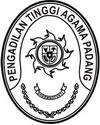 Nomor	: W3-A/          /PL.03/VI/2022           	      	                              30 Juni 2022Lampiran	: 1 (satu) berkasPerihal	: Permohonan Persetujuan Penghapusan                    Barang Milik Negara (Peralatan dan Mesin)       	  Pada Pengadilan Agama BukittinggiYth. Sekretaris Mahkamah Agung RIC.q. Kepala Biro PerlengkapanDi       JAKARTAAssalamu’alaikum, Wr. Wb.	Memperhatikan surat Ketua Pengadilan Agama Bukittinggi nomor W3-A4/2085/PL.04/VI/2022 tanggal 14 Juni 2022 perihal sama dengan pokok surat. Untuk itu sesuai dengan Peraturan Menteri Keuangan Nomor 83/PMK.06/2016 tentang Tata Cara Pelaksanaan Pemusnahan dan Penghapusan Barang Milik Negara,kami mohon kiranya Bapak dapat memberikan rekomendasi penghapusan Barang Milik Negara/Kekayaan Negara berupa peralatan dan mesin  pada Pengadilan Agama Bukittinggi, sebagai bahan pertimbangan terlampir dikirimkan :Fotokopi SK Tim Penelitian Penghapusan Barang Milik Negara;Berita Acara Penelitian Barang Milik Negara;Daftar Lampiran BMN yang diusulkan untuk dihapus;Surat Pernyataan Tanggung Jawab Nilai Limit bermaterai;Daftar BMN yang dihentikan PenggunaannyaFoto berwarna Barang Milik Negara yang akan dihapuskan;Surat Keputusan Penetapan Status Penggunaan (PSP) BMN;Backup SIMAK BMN.	Demikian kami sampaikan, atas perhatian dan kerjasamanya  diucapkan terima kasih.					Wassalam,Ketua Pengadilan Tinggi Agama Padang Zein AhsanTembusan :Ketua Pengadilan Agama Bukittinggi